В соответствии с Федеральным законом от 21 декабря 2001 г. N 178-ФЗ "О приватизации государственного и муниципального имущества", Порядком разработки прогнозного плана приватизации муниципального имущества Жигаловского муниципального образования, утвержденного Постановлением администрации Жигаловского муниципального образования от 11.06.2020 №50.Дума Жигаловского муниципального образования решила:1.Утвердить прогнозный план приватизации муниципального имущества Жигаловского муниципального образования на 2023 год. (Прилагается)	2. Настоящее Решение Думы Жигаловского МО опубликовать в «Спецвыпуск Жигалово» и на официальном сайте администрации Жигаловского МО https://жигалово-адм.рф.Председатель Думы Жигаловскогомуниципального образования                                         Е.А. Мулягина Глава Жигаловскогомуниципального образования 				 Д.А. ЛунёвПриложение к решению Думы шестого созываЖигаловского муниципального образованияот «10» июля 2023 г. № 13-23Прогнозный планприватизации муниципального имущества Жигаловского муниципального образования на 2023 год I. Общие положения1. Основной целью реализации прогнозного плана приватизации муниципального имущества Жигаловского муниципального образования на 2023 год (далее – прогнозный план) является повышение эффективности управления муниципальной собственностью и обеспечение планомерности процесса приватизации.2. Всего в период действия прогнозного плана не предполагается приватизация муниципальной собственности. 3. Исходя из анализа предлагаемого к приватизации муниципального имущества, включаемого в прогнозный план, в период действия прогнозного плана ожидается получение доходов от приватизации имущества:1) в 2023 году –1 491 000,00 руб.;II. Перечень муниципального имущества, предлагаемого к приватизации 4. Перечень муниципального имущества, предлагаемого к приватизации в 2023 году: 1) муниципальное движимое имущество – нет;2) муниципальное недвижимое имущество - 1:*  Рыночная стоимость имущества будет определена в соответствии с отчетом об оценке непосредственно перед процедурой приватизации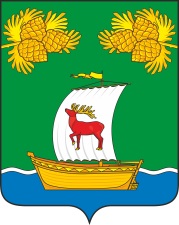 РОССИЙСКАЯ ФЕДЕРАЦИЯИРКУТСКАЯ ОБЛАСТЬДУМАЖИГАЛОВСКОГО МУНИЦИПАЛЬНОГО ОБРАЗОВАНИЯШЕСТОГО СОЗЫВАРЕШЕНИЕРОССИЙСКАЯ ФЕДЕРАЦИЯИРКУТСКАЯ ОБЛАСТЬДУМАЖИГАЛОВСКОГО МУНИЦИПАЛЬНОГО ОБРАЗОВАНИЯШЕСТОГО СОЗЫВАРЕШЕНИЕ10.07.2023г. № 13-23 рп. ЖигаловоОб утверждении прогнозного плана приватизации муниципального имущества Жигаловского муниципального образования на 2023 годОб утверждении прогнозного плана приватизации муниципального имущества Жигаловского муниципального образования на 2023 год№ п/пНаименование имуществаМестонахождение (технические характеристики) Предполагаемая сумма продажи, руб.*Срок приватизации12351.Нежилое административное здание с земельным участкомИркутская область, рп Жигалово, ул. Советская, 42Земельный участок площадью - 878 м.кв. кадастровый номер земельного участка – 38:03:120105:19Нежилое административное здание – 227,2 м.кв. кадастровый номер здания - 38:03:120106:8601 491 0003 квартал 2023 года